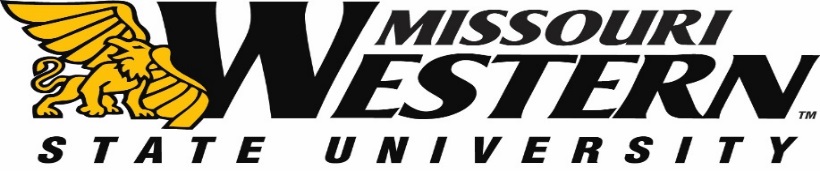 BID SPECIFICATION SHEET FOR FB19-089NETWORK CABLING TO SUPPORT ADDITIONAL WIFI ACCESS POINTS
IN GRIFFON HALLIntroductionMissouri Western is expanding Wi-Fi availability in Griffon Hall residence hall. This request solicits proposals to install the additional network cabling required to support this expansion. A total of 64 network runs shall be installed per the specifications below.Griffon Hall will be occupied during the project. Access to the building and rooms will be provided and coordination for the entry into occupied rooms will be provided by MWSU IT Services staff.The vendor must follow all appropriate TIA/EIA and BICSI standards for data cable installation.TimelineMandatory pre-bid meeting in Griffon Hall Lobby Friday, January 18th at 10:00 a.m. Central Time. Questions submitted by Thursday, January 24, 2019 at 2:00 p.m. Central Time.Bid opening Friday, February 1, 2019 at 2:00 p.m. Central Time in the Purchasing Department, Popplewell 221Project must be completed on or before Friday, March 8, 2019.Bid SpecificationsCabling – Installer will use standard 4-pair plenum-rated Category 5e network cabling, General Cable GenSpeed 5500 or equivalent
Jacks – Installer will terminate cable at drop locations using Panduit CJ5E88TGBL Cat5e RJ45 modules (black). Jack will be located in a WAP enclosure, detailed in #4 below.
Wiring Closets – Griffon Halls consists of three (3) floors. There is a wiring closet centrally located on each floor, for a total of three (3) closets. Installer shall terminate cable in the wiring closet location associated to the same floor as the drop locations. There is sufficient spare capacity on the existing closet patch panels to accommodate the new data runs. 
Cable Path – Installer shall use existing conduit and wire hangers from wiring closets through the hallways to the apartment and suite locations. Installer shall penetrate walls at apartment and suite locations, and utilize open space above ceilings and surface-mount cable protection (see #6) as necessary to enclosure location.  Cable shall terminate within a ceiling-mounted Oberon model 1015-00 WAP enclosure (locking, solid door). Enclosures are to be supplied by the installer. Installer shall coordinate location with MWSU IT Services staff in these areas.Cable Service Loops - Installer shall provide a three (3) foot service loop for each cable in the wiring closet. Installer shall provide a three (3) foot service loop for each cable in the hallways, just prior to wall penetration.Cable Protection – When necessary for cable protection, surface-mounted Wiremold 500 series steel raceway shall be used with hidden mounting brackets (model 5703).  Raceway shall terminated at wall location and within WAP enclosure so that cabling is completely hidden and protected.
WarrantyInstaller shall warranty components and installation for a minimum period of one (1) year.LocationsEach apartment in Griffon Hall shall have a new run.  There are a total of 20 apartments per floor.  Additionally, on the second and third floors, there are two (2) advisor suites per floor that shall have a new run for a total of four (4) advisor suites.AttachmentA floorplan of Griffon Hall is included with the bid documents, showing closet locations (blue X) and drop locations (red X).Please return the pricing sheet as well as Vendor’s W-9 no later than Friday, February 1, 2019 2:00pm Central Time to: Missouri Western State UniversityPurchasing Department4525 Downs DriveSt. Joseph, MO  64507Please be sure to mark the envelope with FB19-089.  Electronic or faxed bids will not be accepted. Missouri Western reserves the right to accept or reject any or all bids.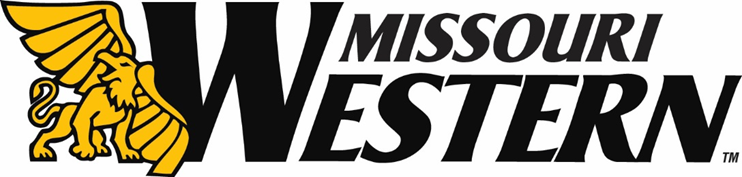 PRICING SHEET FOR FB19-089NETWORK CABLING TO SUPPORT ADDITIONAL WIFI ACCESS POINTS
IN GRIFFON HALLBid Amount $ _______________________________						Company _________________________________________________Phone Number:________________________________________________Authorized Signature 						   Date ______________Return this pricing sheet with your bid.  Include any addendum(s) with your initials.  Pricing must be FOB Missouri Western State University.All questions should be directed to Purchasing Manager, Kelly Sloan, (816) 271-4465, purchase@missouriwestern.edu by Thursday, January 24th at 2:00pm Central Time in order for a timely response via an addendum to all vendors.  Missouri Western reserves the right to accept or reject any or all items of this bid.Provision: Contractor acknowledges specific project timeframes as outlined in bid specification and will be able to complete all work with those specific timeframes.	Initial to acknowledge this provision: ___________________________This will NOT be a prevailing wage project.Bidders must submit a notarized Affidavit of Work Authorization and completed MOU signature pages, per attached memorandum dated January 2014, with their bids (found on page 5 & 6)A Certificate of Liability Insurance will also be required with MWSU listed as an additional insured.Missouri Revised Statute Chapter 292.675 went into effect on August 28, 2008, all on-site employees are required to complete the ten-hour safety training program.W-9 must be submitted with your bidPROJECT INFORMATIONTO:			ALL BIDDERS FROM:           	MISSOURI WESTERN STATE UNIVERSITYDATE:  		January 2014RE:			ADDITIONAL BID SUBMISSION REQUIREMENTSPlease review Missouri statute, 285.530 RSMo, regarding employment of unauthorized aliens. Pursuant to RSMo 285.530 (1), No business entity or employer shall knowingly employ, hire for employment, or continue to employ an unauthorized alien to perform work within the State of Missouri, and (2), the bidder must affirm its enrollment and participation in a federal work authorization program with respect to the employees proposed to work in connection with the services requested herein by:Submitting a completed, notarized copy of AFFIDAVIT OF WORK AUTHORIZATION (attached) and,Providing documentation affirming the bidder’s enrollment and participation in a federal work authorization program (see below) with respect to the employees proposed to work in connection with the services requested herein.A copy of RSMo 285.530 can be viewed in its entirety at:http://www.moga.mo.gov/statutes/C200-299/2850000530.HTME-Verify is an example of a federal work authorization program.  Acceptable enrollment and participation documentation consists of completed copy of the E-Verify Memorandum of Understanding (MOU).  A sample of the MOU is included.   For vendors that are not already enrolled and participating in a federal work authorization program, E-Verify is available at:http://www.dhs.gov/files/programs/gc_1185221678150.shtmThe successful bidder will be required to submit a notarized Affidavit of Work Authorization and the completed MOU signature pages (the last three pages) with their bid.  A bid that does not include these items will be deemed Non-responsive.WORK AUTHORIZATION AFFIDAVITPURSUANT TO RSMo. §285.530(For all bids in excess of $5,000.00)Effective 1/1/09State of Missouri		)				)ssCounty of Buchanan		)Comes now ________________________________ (Name of Business Entity Authorized Representative) as _____________________ (Position/Title) first being duly sworn on my oath, affirm __________________________ (Business Entity Name) is enrolled and will continue to participate in the E-Verify federal work authorization program with respect to employees hired after enrollment in the program who are proposed to work in connection with the services related to contract(s) with the State of Missouri for the duration of the contract(s), if awarded in accordance with subsection 2 of section 285.530, RSMo.  I also affirm that ____________________________ (Business Entity Name) does not and will not knowingly employ a person who is an unauthorized alien in connection with the contracted services provided under the contract(s) for the duration of the contract(s), if awarded.In Affirmation thereof, the facts stated above are true and correct.  (The undersigned understands that false statements made in this filing are subject to the penalties provided under section 575.040, RSMo.)Subscribed and sworn to before me this _____________ of ___________________.  I am 						(DAY)		(MONTH, YEAR)commissioned as a notary public within the County of _____________________, State of  							(NAME OF COUNTY)_______________________, and my commission expires on _________________.	(NAME OF STATE)						(DATE)Authorized Representative’s SignaturePrinted NameTitleDateE-Mail AddressE-Verify Company ID NumberSignature of NotaryDate